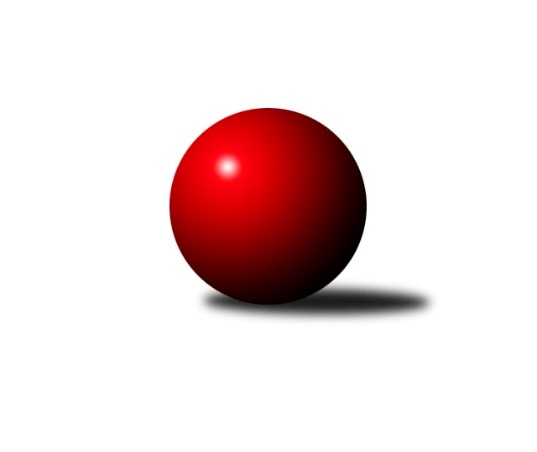 Č.3Ročník 2018/2019	20.5.2024 1.KLD C 2018/2019Statistika 3. kolaTabulka družstev:		družstvo	záp	výh	rem	proh	skore	sety	průměr	body	plné	dorážka	chyby	1.	TJ Centropen Dačice	3	3	0	0	11.0 : 1.0 	(24.0 : 12.0)	1538	6	1039	500	16.7	2.	TJ Jiskra Nová Bystřice	3	3	0	0	10.0 : 2.0 	(23.0 : 13.0)	1534	6	1063	471	23	3.	KK PSJ Jihlava	3	1	1	1	6.0 : 6.0 	(20.0 : 16.0)	1561	3	1047	514	19.3	4.	TJ Spartak Pelhřimov	3	1	1	1	6.0 : 6.0 	(19.0 : 17.0)	1527	3	1055	472	17	5.	TJ Loko České Velenice	3	0	0	3	2.0 : 10.0 	(14.0 : 22.0)	1488	0	1036	452	39.7	6.	TJ Sl. Kamenice nad Lipou	3	0	0	3	1.0 : 11.0 	(8.0 : 28.0)	1410	0	991	419	41.3Tabulka doma:		družstvo	záp	výh	rem	proh	skore	sety	průměr	body	maximum	minimum	1.	TJ Centropen Dačice	3	3	0	0	11.0 : 1.0 	(24.0 : 12.0)	1538	6	1587	1509	2.	TJ Jiskra Nová Bystřice	2	2	0	0	7.0 : 1.0 	(15.0 : 9.0)	1542	4	1560	1524	3.	TJ Spartak Pelhřimov	2	1	1	0	6.0 : 2.0 	(16.0 : 8.0)	1602	3	1635	1568	4.	KK PSJ Jihlava	2	1	0	1	4.0 : 4.0 	(12.0 : 12.0)	1562	2	1631	1493	5.	TJ Sl. Kamenice nad Lipou	0	0	0	0	0.0 : 0.0 	(0.0 : 0.0)	0	0	0	0	6.	TJ Loko České Velenice	0	0	0	0	0.0 : 0.0 	(0.0 : 0.0)	0	0	0	0Tabulka venku:		družstvo	záp	výh	rem	proh	skore	sety	průměr	body	maximum	minimum	1.	TJ Jiskra Nová Bystřice	1	1	0	0	3.0 : 1.0 	(8.0 : 4.0)	1525	2	1525	1525	2.	KK PSJ Jihlava	1	0	1	0	2.0 : 2.0 	(8.0 : 4.0)	1560	1	1560	1560	3.	TJ Centropen Dačice	0	0	0	0	0.0 : 0.0 	(0.0 : 0.0)	0	0	0	0	4.	TJ Spartak Pelhřimov	1	0	0	1	0.0 : 4.0 	(3.0 : 9.0)	1452	0	1452	1452	5.	TJ Loko České Velenice	3	0	0	3	2.0 : 10.0 	(14.0 : 22.0)	1488	0	1566	1404	6.	TJ Sl. Kamenice nad Lipou	3	0	0	3	1.0 : 11.0 	(8.0 : 28.0)	1410	0	1461	1379Tabulka podzimní části:		družstvo	záp	výh	rem	proh	skore	sety	průměr	body	doma	venku	1.	TJ Centropen Dačice	3	3	0	0	11.0 : 1.0 	(24.0 : 12.0)	1538	6 	3 	0 	0 	0 	0 	0	2.	TJ Jiskra Nová Bystřice	3	3	0	0	10.0 : 2.0 	(23.0 : 13.0)	1534	6 	2 	0 	0 	1 	0 	0	3.	KK PSJ Jihlava	3	1	1	1	6.0 : 6.0 	(20.0 : 16.0)	1561	3 	1 	0 	1 	0 	1 	0	4.	TJ Spartak Pelhřimov	3	1	1	1	6.0 : 6.0 	(19.0 : 17.0)	1527	3 	1 	1 	0 	0 	0 	1	5.	TJ Loko České Velenice	3	0	0	3	2.0 : 10.0 	(14.0 : 22.0)	1488	0 	0 	0 	0 	0 	0 	3	6.	TJ Sl. Kamenice nad Lipou	3	0	0	3	1.0 : 11.0 	(8.0 : 28.0)	1410	0 	0 	0 	0 	0 	0 	3Tabulka jarní části:		družstvo	záp	výh	rem	proh	skore	sety	průměr	body	doma	venku	1.	TJ Loko České Velenice	0	0	0	0	0.0 : 0.0 	(0.0 : 0.0)	0	0 	0 	0 	0 	0 	0 	0 	2.	TJ Sl. Kamenice nad Lipou	0	0	0	0	0.0 : 0.0 	(0.0 : 0.0)	0	0 	0 	0 	0 	0 	0 	0 	3.	TJ Jiskra Nová Bystřice	0	0	0	0	0.0 : 0.0 	(0.0 : 0.0)	0	0 	0 	0 	0 	0 	0 	0 	4.	TJ Spartak Pelhřimov	0	0	0	0	0.0 : 0.0 	(0.0 : 0.0)	0	0 	0 	0 	0 	0 	0 	0 	5.	TJ Centropen Dačice	0	0	0	0	0.0 : 0.0 	(0.0 : 0.0)	0	0 	0 	0 	0 	0 	0 	0 	6.	KK PSJ Jihlava	0	0	0	0	0.0 : 0.0 	(0.0 : 0.0)	0	0 	0 	0 	0 	0 	0 	0 Zisk bodů pro družstvo:		jméno hráče	družstvo	body	zápasy	v %	dílčí body	sety	v %	1.	Barbora Pýchová 	TJ Jiskra Nová Bystřice 	3	/	3	(100%)	10	/	12	(83%)	2.	Veronika Brtníková 	TJ Centropen Dačice 	3	/	3	(100%)	9	/	12	(75%)	3.	Klára Křížová 	TJ Centropen Dačice 	3	/	3	(100%)	6	/	12	(50%)	4.	Matyáš Stránský 	KK PSJ Jihlava 	2	/	2	(100%)	8	/	8	(100%)	5.	Jakub Stuchlík 	TJ Centropen Dačice 	2	/	2	(100%)	8	/	8	(100%)	6.	Tomáš Kopáček 	TJ Jiskra Nová Bystřice 	2	/	2	(100%)	6	/	8	(75%)	7.	Jan Škrampal 	TJ Spartak Pelhřimov 	2	/	3	(67%)	10	/	12	(83%)	8.	Michal Baudyš 	TJ Jiskra Nová Bystřice 	2	/	3	(67%)	5.5	/	12	(46%)	9.	Lucie Smrčková 	TJ Spartak Pelhřimov 	1	/	1	(100%)	4	/	4	(100%)	10.	Adam Matula 	KK PSJ Jihlava 	1	/	2	(50%)	4	/	8	(50%)	11.	Martin Čopák 	KK PSJ Jihlava 	1	/	2	(50%)	4	/	8	(50%)	12.	Jiří Novotný 	TJ Loko České Velenice 	1	/	3	(33%)	7	/	12	(58%)	13.	Petra Dočkalová 	TJ Spartak Pelhřimov 	1	/	3	(33%)	5	/	12	(42%)	14.	David Schober ml.	TJ Sl. Kamenice nad Lipou 	1	/	3	(33%)	4	/	12	(33%)	15.	Tomáš Dejmek 	KK PSJ Jihlava 	1	/	3	(33%)	4	/	12	(33%)	16.	Anna Večeřová 	TJ Loko České Velenice 	1	/	3	(33%)	2.5	/	12	(21%)	17.	Jan Havlíček ml.	TJ Jiskra Nová Bystřice 	0	/	1	(0%)	1.5	/	4	(38%)	18.	Jan Podhradský 	TJ Sl. Kamenice nad Lipou 	0	/	1	(0%)	0	/	4	(0%)	19.	Lukáš Holý 	TJ Loko České Velenice 	0	/	2	(0%)	3.5	/	8	(44%)	20.	Barbora Švédová 	TJ Spartak Pelhřimov 	0	/	2	(0%)	0	/	8	(0%)	21.	Darja Novotná 	TJ Sl. Kamenice nad Lipou 	0	/	2	(0%)	0	/	8	(0%)	22.	Kamila Jirsová 	TJ Sl. Kamenice nad Lipou 	0	/	3	(0%)	4	/	12	(33%)Průměry na kuželnách:		kuželna	průměr	plné	dorážka	chyby	výkon na hráče	1.	KK PSJ Jihlava, 1-4	1553	1054	499	22.8	(517.9)	2.	Pelhřimov, 1-4	1538	1060	478	24.0	(512.8)	3.	TJ Jiskra Nová Bystřice, 1-4	1489	1033	456	30.3	(496.5)	4.	TJ Centropen Dačice, 1-4	1488	1026	462	27.2	(496.2)Nejlepší výkony na kuželnách:KK PSJ Jihlava, 1-4KK PSJ Jihlava	1631	2. kolo	Jiří Novotný 	TJ Loko České Velenice	571	2. koloTJ Loko České Velenice	1566	2. kolo	Matyáš Stránský 	KK PSJ Jihlava	555	2. koloTJ Jiskra Nová Bystřice	1525	1. kolo	Tomáš Dejmek 	KK PSJ Jihlava	539	2. koloKK PSJ Jihlava	1493	1. kolo	Adam Matula 	KK PSJ Jihlava	537	2. kolo		. kolo	Tomáš Dejmek 	KK PSJ Jihlava	525	1. kolo		. kolo	Tomáš Kopáček 	TJ Jiskra Nová Bystřice	517	1. kolo		. kolo	Barbora Pýchová 	TJ Jiskra Nová Bystřice	507	1. kolo		. kolo	Michal Baudyš 	TJ Jiskra Nová Bystřice	501	1. kolo		. kolo	Anna Večeřová 	TJ Loko České Velenice	498	2. kolo		. kolo	Adam Matula 	KK PSJ Jihlava	497	1. koloPelhřimov, 1-4TJ Spartak Pelhřimov	1635	1. kolo	Martin Čopák 	KK PSJ Jihlava	572	3. koloTJ Spartak Pelhřimov	1568	3. kolo	Jan Škrampal 	TJ Spartak Pelhřimov	570	3. koloKK PSJ Jihlava	1560	3. kolo	Jan Škrampal 	TJ Spartak Pelhřimov	551	1. koloTJ Sl. Kamenice nad Lipou	1391	1. kolo	Lucie Smrčková 	TJ Spartak Pelhřimov	547	1. kolo		. kolo	Petra Dočkalová 	TJ Spartak Pelhřimov	537	1. kolo		. kolo	Matyáš Stránský 	KK PSJ Jihlava	518	3. kolo		. kolo	Barbora Švédová 	TJ Spartak Pelhřimov	510	3. kolo		. kolo	Petra Dočkalová 	TJ Spartak Pelhřimov	488	3. kolo		. kolo	Kamila Jirsová 	TJ Sl. Kamenice nad Lipou	482	1. kolo		. kolo	Tomáš Dejmek 	KK PSJ Jihlava	470	3. koloTJ Jiskra Nová Bystřice, 1-4TJ Jiskra Nová Bystřice	1560	2. kolo	Barbora Pýchová 	TJ Jiskra Nová Bystřice	530	2. koloTJ Jiskra Nová Bystřice	1524	3. kolo	Michal Baudyš 	TJ Jiskra Nová Bystřice	519	2. koloTJ Loko České Velenice	1495	3. kolo	Barbora Pýchová 	TJ Jiskra Nová Bystřice	517	3. koloTJ Sl. Kamenice nad Lipou	1379	2. kolo	Michal Baudyš 	TJ Jiskra Nová Bystřice	514	3. kolo		. kolo	Tomáš Kopáček 	TJ Jiskra Nová Bystřice	511	2. kolo		. kolo	Jiří Novotný 	TJ Loko České Velenice	503	3. kolo		. kolo	Lukáš Holý 	TJ Loko České Velenice	496	3. kolo		. kolo	Anna Večeřová 	TJ Loko České Velenice	496	3. kolo		. kolo	Jan Havlíček ml.	TJ Jiskra Nová Bystřice	493	3. kolo		. kolo	Kamila Jirsová 	TJ Sl. Kamenice nad Lipou	467	2. koloTJ Centropen Dačice, 1-4TJ Centropen Dačice	1587	2. kolo	Jakub Stuchlík 	TJ Centropen Dačice	575	2. koloTJ Centropen Dačice	1519	3. kolo	Veronika Brtníková 	TJ Centropen Dačice	557	3. koloTJ Centropen Dačice	1509	1. kolo	Klára Křížová 	TJ Centropen Dačice	536	3. koloTJ Sl. Kamenice nad Lipou	1461	3. kolo	Veronika Brtníková 	TJ Centropen Dačice	535	2. koloTJ Spartak Pelhřimov	1452	2. kolo	Kamila Jirsová 	TJ Sl. Kamenice nad Lipou	519	3. koloTJ Loko České Velenice	1404	1. kolo	Jakub Stuchlík 	TJ Centropen Dačice	510	1. kolo		. kolo	Veronika Brtníková 	TJ Centropen Dačice	505	1. kolo		. kolo	Jiří Novotný 	TJ Loko České Velenice	499	1. kolo		. kolo	Barbora Švédová 	TJ Spartak Pelhřimov	497	2. kolo		. kolo	Klára Křížová 	TJ Centropen Dačice	494	1. koloČetnost výsledků:	4.0 : 0.0	4x	3.0 : 1.0	3x	2.0 : 2.0	1x	1.0 : 3.0	1x